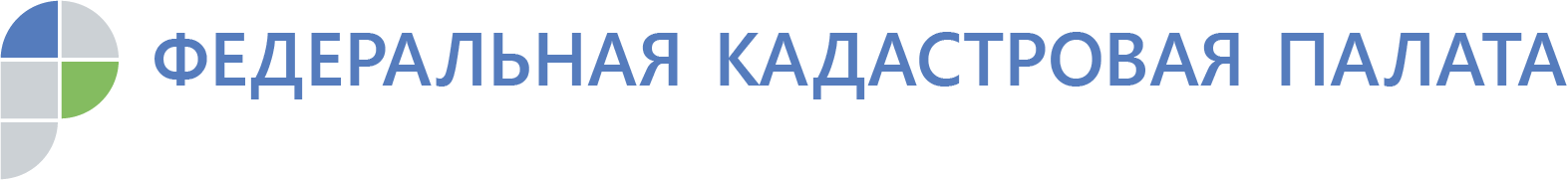 В Адыгее учтены границы 70 % земельных участковВ Кадастровой палате республики рассказали о преимуществах кадастровых работ по установлению границ земельного участка на местности – межевания.В Едином государственном реестре недвижимости содержатся сведения о 259 тыс. земельных участков, расположенных на территории Адыгеи. Доля земельных участков с учтенными границами составляет 70%. Проведение межевания - не обязанность, а право каждого собственника земельного участка. Однако установление границ и внесение их в реестр недвижимости всё же в интересах правообладателей.Сведения о границах земельных участков, содержащиеся в реестре недвижимости, учитываются органами государственной власти и местного самоуправления при предоставлении земельных участков, планировании территорий, установлении границ населенных пунктов и муниципальных образований, а также при установлении местоположения границ смежных участков.В случае если фактическая площадь, которую имеет участок, больше, чем по документу, то выполнив межевание, можно узаконить фактические значения площади (пределы, до которых её можно увеличивать, установлены федеральным и региональным законодательством). Если фактическая площадь меньше - её установление также имеет смысл: выполнив межевание, вы предотвратите переплату земельного налога.«Довольно распространены случаи, когда граждане намеренно придвигают забор ближе к соседнему участку, желая таким способом расширить свою территорию. Решаются такие споры в основном в судебном порядке. Межевание нужно для того, чтобы определить и закрепить за владельцем границы его участка– это позволит избежать конфликтов с соседями и судебных разбирательств»,- поясняет замдиректора Кадастровой палаты республики Ирина Никитина.Для внесения сведений о границах земельных участков в реестр недвижимости собственнику или его уполномоченному представителю необходимо предоставить в орган регистрации прав заявление и межевой план. При подаче данного заявления государственная пошлина не взимается. Собственнику необходимо оплатить межевой план, который может быть подготовлен только кадастровым инженером, являющимся членом саморегулируемой организации (СРО). Определиться с выбором кадастрового инженера и уточнить информацию о его членстве в СРО можно с помощью «Реестра кадастровых инженеров». Представить документы в орган регистрации прав можно любым удобным способом:-обратиться в офисы МФЦ;-направить документы (засвидетельствованные нотариусом) почтовым отправлением;-подать документы в электронном виде;-воспользоваться услугой «Выездное обслуживание». Ознакомиться с порядком оказания услуги по выездному приему документов можно в разделе Выездное обслуживание официального сайта Кадастровой палаты kadastr.ru, выбрав в меню регионов Республику Адыгея.Контакты для СМИ тел.: 8(8772)593046-2243press@01.kadastr.ru